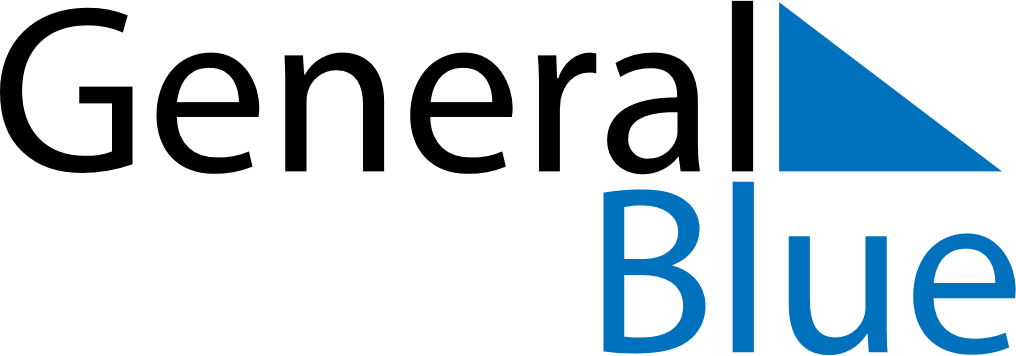 May 2018May 2018May 2018ChinaChinaSundayMondayTuesdayWednesdayThursdayFridaySaturday12345Labour DayYouth Day678910111213141516171819202122232425262728293031